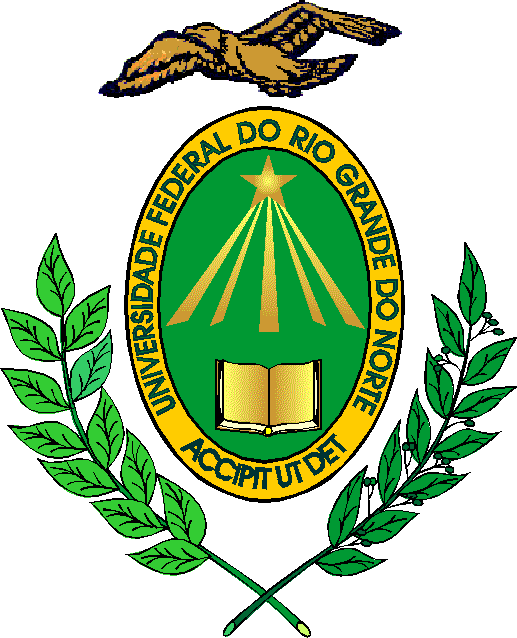 MINISTÉRIO DA EDUCAÇÃO UNIVERSIDADE FEDERAL DO RIO GRANDE DO NORTECOMISSÃO DE SELEÇÃO E CALENDÁRIO DE PROVASUNIDADE: Departamento de MatemáticaEndereço da Unidade: Campus centra da UFRN, Lagoa Nova CEP: 59078-900Fone: (84) 3342-2239 Ramal200E-mail: secretaria.mat.ufrn@gmail.comOBSERVAÇÕES: Todos os candidatos do turno deverão chegar no horário do início da sessão da didática, sob pena de eliminação no certame.A prova didática terá a duração mínima de 45 (quarenta e cinco) minutos e máxima de 60 (sessenta) minutos de apresentação, seguida de arguição. O candidato que descumprir o tempo estabelecido será eliminado do processo seletivo.O candidato deve entregar o plano de aula, em formato impresso, antes do início da sua apresentação, sob pena de eliminação do processo seletivo.Nos termos do art. 20, § 5º da Resolução nº 009/2022-CONSEPE, de 11 de outubro de 2022, fica facultado aos candidatos inscritos no certame, durante o período de 03/05/2023 a 04/05/2023, arguir o impedimento ou a suspeição de qualquer membro titular ou suplente da Comissão de Seleção, ou a composição da mesma, se constituída em desacordo com as normas que regem o certame. A impugnação deverá ser encaminhada por meio da área do candidato (www.sigrh.ufrn.br > Menu Concursos > Área do Candidato), mediante requerimento.EDITAL No:035/2023-PROGESPCARREIRA:(x) MAGISTÉRIO SUPERIOR  (  ) MAGISTÉRIO EBTT(	) PROFISSIONAL DE NÍVEL SUPERIOR ESPECIALIZADOÁREA DE CONHECIMENTOCálculo e Álgebra LinearCOMISSÃO DE SELEÇÃONo da Portaria que designou a comissão:07-2023TitularesNome dos membros1o (Presidente)Débora Borges Ferreira2oAilton Rodrigues da Silva3oSantos Demétrio Miranda BorjasSuplenteNome do membro1.Esteban Pereira da Silva2.- - -FORMATO DA PROVA DIDÁTICA( X  ) PRESENCIAL    (   ) VIDEOCONFERÊNCIACALENDÁRIO – áreas de conhecimento/disciplina com até 12 candidatosCALENDÁRIO – áreas de conhecimento/disciplina com até 12 candidatosCALENDÁRIO – áreas de conhecimento/disciplina com até 12 candidatosCALENDÁRIO – áreas de conhecimento/disciplina com até 12 candidatosETAPASDATA LOCALHORÁRIO LOCALSorteio da ordem de apresentação da Didática08/05/2023Sala da Secretaria do DMAT07:50hSorteio dos Temas da Didática1º Turno08/05/2023Sala da Secretaria do DMAT08:00hSorteio dos Temas da Didática2º Turno08/05/2023Sala da Secretaria do DMAT14:00hProva Didática1º Turno09/05/2023Sala de seminários do DMAT08:00hProva Didática2º Turno09/05/023Sala de seminários do DMAT14:00hSorteio dos Temas da Didática3º Turno10/05/2023Sala da Secretaria do DMAT08:00hProva Didática3º Turno11/05/2023Sala de seminários do DMAT08:00hDivulgação do resultado (NFC)15/05/2023E-mail e SIGRH (área do candidato)15:00h